WELCOME TO JUNIOR KINDERGARTEN 1!Friday, September 7th, 2013Dear Parents, Assalamalaikum.We are pleased to welcome you and your child to Junior Kindergarten! Inshallah, the 2013/2014 school year will be a fantastic one. The program consists of many new and exciting things, and we hope that you will see positive growth in your child throughout the year.We know that during the first few weeks of school, it is hard for some children to adjust to a new environment. However, we kindly ask all parents to quickly drop their child off at the door between 8:20 and 8:30 AM, line up outside of the door, and leave as soon as possible. It becomes harder for the child if their parent remains near the classroom. It is also hard for the teacher to control the classroom when there are parents present, and we would like to encourage independence. From our experience, a child who is crying calms down quickly once their parents leave, and they adjust to school routines well.At the end of each month, a class newsletter will be sent home to inform you of what the students are learning and doing at school, as well as important information and dates that you need to be aware of. All students must follow our I.F.S. uniform policy which can be found in the Kindergarten Orientation package and I.F.S. student handbook. The September “Leader of the Day and Snack Schedule” will be given to parents towards the end of the first week of school. If your child has any food allergies, it is critical that you inform us as soon as possible. Please do not send any food containing nuts or nut products, such as peanut butter or Nutella. We also request that ingredients on packaging be read very carefully to ensure that all food brought into class is halal. That means no lard, gelatin, pepsin, etc. We would ask that parents send healthy snacks to class, rather than sugary snacks or junk food, and please send enough for all 28 of our students.Please remember that when your child is the leader, they are allowed to bring a Show and Tell item to share with the class. It is a good idea to practice with them the night before to plan what they will say during their sharing time. Ideally, their sharing item will be something not easily breakable and not anything with small pieces that may get lost. We are honoured to be a part of your child’s kindergarten experience. If you have any questions during the year, please leave a message at the school office which is 416 321 3776. Open communication is the key to a successful year for everyone.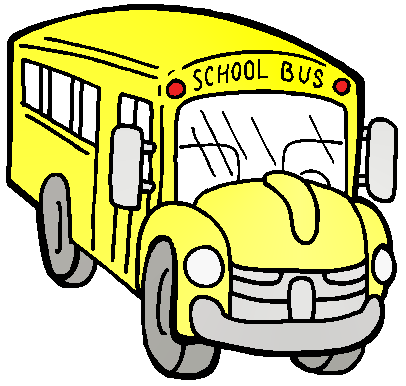 Wassalaam,
Sr. Sana and Sr. Fanieza
JK-1